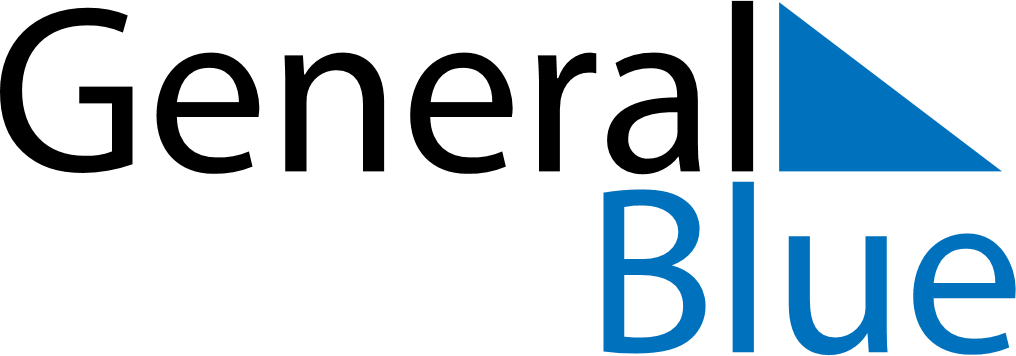 August 2020August 2020August 2020August 2020August 2020August 2020Antigua and BarbudaAntigua and BarbudaAntigua and BarbudaAntigua and BarbudaAntigua and BarbudaAntigua and BarbudaMondayTuesdayWednesdayThursdayFridaySaturdaySunday12J’Ouvert MorningLast Lap345678910111213141516171819202122232425262728293031NOTES